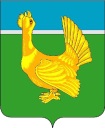 Администрация Верхнекетского районаПОСТАНОВЛЕНИЕ	В соответствии со статьёй 7 Федерального закона от 06.10.2003 №131-ФЗ «Об общих принципах организации местного самоуправления в Российской Федерации» постановляю: 	1. Внести в Положение о порядке  оповещения и информирования населения об угрозе возникновения или возникновении чрезвычайных ситуаций, утверждённое постановлением Администрации Верхнекетского района от 29.11.2013 №1457 «О своевременном оповещении и информировании населения об угрозе возникновения или возникновении чрезвычайных ситуаций», изменения, изложив пункт 7 в следующей редакции:	«7. Право на оповещение населения Верхнекетского района Томской области об угрозе чрезвычайных ситуаций предоставлено: Главе Верхнекетского района; лицу, исполняющему обязанности Главы Верхнекетского района; оператору единой дежурно-диспетчерской службы (ЕДДС) Верхнекетского района в соответствии с утвержденными инструкциями с немедленным докладом Главе Верхнекетского района.».2. Опубликовать настоящее постановление в информационном вестнике Верхнекетского района «Территория» и разместить на официальном сайте Администрации Верхнекетского района. 3. Настоящее постановление вступает в силу со дня его официального опубликования.И.о.Главы Верхнекетского района                                                          Л.А.ДосужеваА.Н.Волохов____________________________________________________________________________________Дело-2, ЕДДС-1, Волохов А.Н.-1, абоненты, телефонные номера которых включены в стойку циркулярного вызова -20.20 декабря 2023г.р.п. Белый ЯрВерхнекетского района Томской области                № 1108О внесении изменений в Положение о порядке  оповещения и информирования населения об угрозе возникновения или возникновении чрезвычайных ситуаций, утверждённое постановлением Администрации Верхнекетского района от 29.11.2013 №1457 «О своевременном оповещении и информировании населения об угрозе возникновения или  возникновении чрезвычайных ситуаций»